Les Caractéristiques de la Culture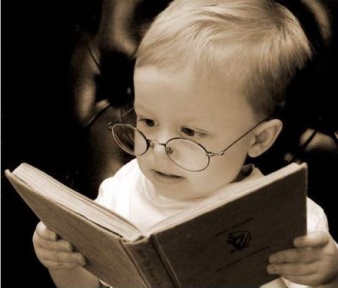 La culture est acquise :ce qui est donné par autrui et ainsi développe et évolue durant la vieil y a trois façons d’acquérir la culture : L’imitation     ex :  parler, les vêtementsL’endoctrinement     ex :  l’école, l’égliseÊtre conditionné    ex :  nourritureelle est apprise par des agents culturels : les parents, les médias, l’école, les amiselle se transmet d'un individu à un autreelle n'est donc pas innée: on ne la possède pas dès la naissance           La culture a un pouvoir unificateur :elle unifie les individus qui partagent les mêmes traits culturels:  la religion, la langue, l’histoireles individus qui ont la même culture ont la tendance à  s’associer, surtout s’ils sont hors du territoire nationalLa culture a un pouvoir discriminatoire :Ceux qui sont d'une culture autre de la culture dominante (minorité visible) sont souvent exclus de cette culture La minorité visible est dite visible puisque l'on se base sur de caractéristiques rapidement identifiables telles que la couleur, l’habillement, la religion et la langue. 